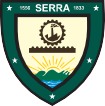 Gerência de Vigilância Sanitária- Secretaria de Saúde - Prefeitura Municipal da Serra Av. Talma Rodrigues Ribeiro, nº5416 Portal de Jacaraípe– Serra – ES - CEP 29173-795‘	PREFEITURA MUNICIPAL DE SERRASecretaria Municipal de SaúdeSuperintendência de Vigilância em Saúde Gerência de Vigilância Sanitária‘	PREFEITURA MUNICIPAL DE SERRASecretaria Municipal de SaúdeSuperintendência de Vigilância em Saúde Gerência de Vigilância Sanitária‘	PREFEITURA MUNICIPAL DE SERRASecretaria Municipal de SaúdeSuperintendência de Vigilância em Saúde Gerência de Vigilância Sanitária‘	PREFEITURA MUNICIPAL DE SERRASecretaria Municipal de SaúdeSuperintendência de Vigilância em Saúde Gerência de Vigilância Sanitária‘	PREFEITURA MUNICIPAL DE SERRASecretaria Municipal de SaúdeSuperintendência de Vigilância em Saúde Gerência de Vigilância Sanitária‘	PREFEITURA MUNICIPAL DE SERRASecretaria Municipal de SaúdeSuperintendência de Vigilância em Saúde Gerência de Vigilância Sanitária‘	PREFEITURA MUNICIPAL DE SERRASecretaria Municipal de SaúdeSuperintendência de Vigilância em Saúde Gerência de Vigilância SanitáriaFORMULÁRIO DE REQUERIMENTO PADRÃOFORMULÁRIO DE REQUERIMENTO PADRÃOFORMULÁRIO DE REQUERIMENTO PADRÃOFORMULÁRIO DE REQUERIMENTO PADRÃOFORMULÁRIO DE REQUERIMENTO PADRÃO1 - REQUERIMENTO1 - REQUERIMENTO1 - REQUERIMENTO1 - REQUERIMENTO1 - REQUERIMENTO1 - REQUERIMENTO1 - REQUERIMENTO1 - REQUERIMENTO1 - REQUERIMENTO1 - REQUERIMENTO1 - REQUERIMENTO1 - REQUERIMENTOLicença Sanitária - InicialLicença Sanitária - InicialLicença Sanitária - InicialLicença Sanitária - InicialLicença Sanitária - InicialLicença Sanitária - InicialLicença Sanitária - InicialLicença Sanitária - InicialAssentimento SanitárioAssentimento SanitárioLicença Sanitária - RenovaçãoLicença Sanitária - RenovaçãoLicença Sanitária - RenovaçãoLicença Sanitária - RenovaçãoLicença Sanitária - RenovaçãoLicença Sanitária - RenovaçãoLicença Sanitária - RenovaçãoLicença Sanitária - RenovaçãoAprovação de Projeto Físico ou HidrossanitárioAprovação de Projeto Físico ou HidrossanitárioLicença Sanitária – Alteração (Especificar no campo outros)Licença Sanitária – Alteração (Especificar no campo outros)Licença Sanitária – Alteração (Especificar no campo outros)Licença Sanitária – Alteração (Especificar no campo outros)Licença Sanitária – Alteração (Especificar no campo outros)Licença Sanitária – Alteração (Especificar no campo outros)Licença Sanitária – Alteração (Especificar no campo outros)Licença Sanitária – Alteração (Especificar no campo outros)Habite-se Sanitário ou Certificação SanitáriaHabite-se Sanitário ou Certificação SanitáriaOutros (Especificar):Outros (Especificar):Outros (Especificar):Outros (Especificar):2 - IDENTIFICAÇÃO DO REQUERENTE2 - IDENTIFICAÇÃO DO REQUERENTE2 - IDENTIFICAÇÃO DO REQUERENTE2 - IDENTIFICAÇÃO DO REQUERENTE2 - IDENTIFICAÇÃO DO REQUERENTE2 - IDENTIFICAÇÃO DO REQUERENTE2 - IDENTIFICAÇÃO DO REQUERENTE2 - IDENTIFICAÇÃO DO REQUERENTE2 - IDENTIFICAÇÃO DO REQUERENTE2 - IDENTIFICAÇÃO DO REQUERENTE2 - IDENTIFICAÇÃO DO REQUERENTE2 - IDENTIFICAÇÃO DO REQUERENTERazão social (pessoa jurídica) ou nome (pessoa física):Razão social (pessoa jurídica) ou nome (pessoa física):Razão social (pessoa jurídica) ou nome (pessoa física):Razão social (pessoa jurídica) ou nome (pessoa física):Razão social (pessoa jurídica) ou nome (pessoa física):Razão social (pessoa jurídica) ou nome (pessoa física):Razão social (pessoa jurídica) ou nome (pessoa física):Razão social (pessoa jurídica) ou nome (pessoa física):Razão social (pessoa jurídica) ou nome (pessoa física):Razão social (pessoa jurídica) ou nome (pessoa física):Razão social (pessoa jurídica) ou nome (pessoa física):Razão social (pessoa jurídica) ou nome (pessoa física):Nome Fantasia:Nome Fantasia:Nome Fantasia:Nome Fantasia:Nome Fantasia:Nome Fantasia:Nome Fantasia:Nome Fantasia:Nome Fantasia:Nome Fantasia:Nome Fantasia:Nome Fantasia:Rua, Avenida, etc:Rua, Avenida, etc:Rua, Avenida, etc:Rua, Avenida, etc:Rua, Avenida, etc:Rua, Avenida, etc:Rua, Avenida, etc:Rua, Avenida, etc:Nº:Bairro:Bairro:Bairro:CEP:CEP:CEP:CEP:Telefone: (Contato com a empresa)Telefone: (Contato com a empresa)Telefone: (Contato com a empresa)Telefone: (Contato com a empresa)E-mail (Contato com a empresa):E-mail (Contato com a empresa):E-mail (Contato com a empresa):E-mail (Contato com a empresa):Ponto de Referência:Ponto de Referência:Ponto de Referência:Ponto de Referência:Ponto de Referência:Ponto de Referência:Ponto de Referência:Ponto de Referência:Ponto de Referência:Ponto de Referência:Ponto de Referência:Ponto de Referência:Responsável Legal:Responsável Legal:Responsável Legal:Responsável Legal:Responsável Legal:Responsável Legal:Responsável Legal:Responsável Legal:Responsável Legal:Responsável Legal:Responsável Legal:CPF:Responsável Técnico:Responsável Técnico:Responsável Técnico:Responsável Técnico:Responsável Técnico:Responsável Técnico:Responsável Técnico:Responsável Técnico:Responsável Técnico:Responsável Técnico:Responsável Técnico:Reg. Conselho de Classe:2 - OBJETO DA SOLICITAÇÃO2 - OBJETO DA SOLICITAÇÃO2 - OBJETO DA SOLICITAÇÃO2 - OBJETO DA SOLICITAÇÃO2 - OBJETO DA SOLICITAÇÃO2 - OBJETO DA SOLICITAÇÃO2 - OBJETO DA SOLICITAÇÃO2 - OBJETO DA SOLICITAÇÃO2 - OBJETO DA SOLICITAÇÃO2 - OBJETO DA SOLICITAÇÃO2 - OBJETO DA SOLICITAÇÃO2 - OBJETO DA SOLICITAÇÃOCNPJ ou CPF:CNPJ ou CPF:CNPJ ou CPF:CNPJ ou CPF:CNPJ ou CPF:CNPJ ou CPF:CNPJ ou CPF:CNPJ ou CPF:CNPJ ou CPF:Insc. Municipal:Insc. Municipal:Insc. Municipal:CNAECNAECNAEAtividade Econômica(Preencher apenas as atividades de interesse a saúde que são exercidas e/ou que pretende exercer)Atividade Econômica(Preencher apenas as atividades de interesse a saúde que são exercidas e/ou que pretende exercer)Atividade Econômica(Preencher apenas as atividades de interesse a saúde que são exercidas e/ou que pretende exercer)Atividade Econômica(Preencher apenas as atividades de interesse a saúde que são exercidas e/ou que pretende exercer)Atividade Econômica(Preencher apenas as atividades de interesse a saúde que são exercidas e/ou que pretende exercer)Atividade Econômica(Preencher apenas as atividades de interesse a saúde que são exercidas e/ou que pretende exercer)Atividade Econômica(Preencher apenas as atividades de interesse a saúde que são exercidas e/ou que pretende exercer)Atividade Econômica(Preencher apenas as atividades de interesse a saúde que são exercidas e/ou que pretende exercer)Atividade Econômica(Preencher apenas as atividades de interesse a saúde que são exercidas e/ou que pretende exercer)Características da (s) Atividade (s)(Descrever as principais informações que possam caracterizar a (s) atividade (s) a ser licenciada (s) e/ou alterada (s), por exemplo: mudança de razão social, inclusão e/ou exclusão de atividade, mudança de responsável técnicoCaracterísticas da (s) Atividade (s)(Descrever as principais informações que possam caracterizar a (s) atividade (s) a ser licenciada (s) e/ou alterada (s), por exemplo: mudança de razão social, inclusão e/ou exclusão de atividade, mudança de responsável técnicoCaracterísticas da (s) Atividade (s)(Descrever as principais informações que possam caracterizar a (s) atividade (s) a ser licenciada (s) e/ou alterada (s), por exemplo: mudança de razão social, inclusão e/ou exclusão de atividade, mudança de responsável técnicoCaracterísticas da (s) Atividade (s)(Descrever as principais informações que possam caracterizar a (s) atividade (s) a ser licenciada (s) e/ou alterada (s), por exemplo: mudança de razão social, inclusão e/ou exclusão de atividade, mudança de responsável técnicoCaracterísticas da (s) Atividade (s)(Descrever as principais informações que possam caracterizar a (s) atividade (s) a ser licenciada (s) e/ou alterada (s), por exemplo: mudança de razão social, inclusão e/ou exclusão de atividade, mudança de responsável técnicoCaracterísticas da (s) Atividade (s)(Descrever as principais informações que possam caracterizar a (s) atividade (s) a ser licenciada (s) e/ou alterada (s), por exemplo: mudança de razão social, inclusão e/ou exclusão de atividade, mudança de responsável técnicoCaracterísticas da (s) Atividade (s)(Descrever as principais informações que possam caracterizar a (s) atividade (s) a ser licenciada (s) e/ou alterada (s), por exemplo: mudança de razão social, inclusão e/ou exclusão de atividade, mudança de responsável técnicoCaracterísticas da (s) Atividade (s)(Descrever as principais informações que possam caracterizar a (s) atividade (s) a ser licenciada (s) e/ou alterada (s), por exemplo: mudança de razão social, inclusão e/ou exclusão de atividade, mudança de responsável técnicoCaracterísticas da (s) Atividade (s)(Descrever as principais informações que possam caracterizar a (s) atividade (s) a ser licenciada (s) e/ou alterada (s), por exemplo: mudança de razão social, inclusão e/ou exclusão de atividade, mudança de responsável técnicoCaracterísticas da (s) Atividade (s)(Descrever as principais informações que possam caracterizar a (s) atividade (s) a ser licenciada (s) e/ou alterada (s), por exemplo: mudança de razão social, inclusão e/ou exclusão de atividade, mudança de responsável técnicoCaracterísticas da (s) Atividade (s)(Descrever as principais informações que possam caracterizar a (s) atividade (s) a ser licenciada (s) e/ou alterada (s), por exemplo: mudança de razão social, inclusão e/ou exclusão de atividade, mudança de responsável técnicoCaracterísticas da (s) Atividade (s)(Descrever as principais informações que possam caracterizar a (s) atividade (s) a ser licenciada (s) e/ou alterada (s), por exemplo: mudança de razão social, inclusão e/ou exclusão de atividade, mudança de responsável técnicoInformações Básicas para Enquadramento(Preencher apenas os campos pertinentes ao empreendimento a ser licenciado)Informações Básicas para Enquadramento(Preencher apenas os campos pertinentes ao empreendimento a ser licenciado)Informações Básicas para Enquadramento(Preencher apenas os campos pertinentes ao empreendimento a ser licenciado)Informações Básicas para Enquadramento(Preencher apenas os campos pertinentes ao empreendimento a ser licenciado)Informações Básicas para Enquadramento(Preencher apenas os campos pertinentes ao empreendimento a ser licenciado)Informações Básicas para Enquadramento(Preencher apenas os campos pertinentes ao empreendimento a ser licenciado)Informações Básicas para Enquadramento(Preencher apenas os campos pertinentes ao empreendimento a ser licenciado)Informações Básicas para Enquadramento(Preencher apenas os campos pertinentes ao empreendimento a ser licenciado)Informações Básicas para Enquadramento(Preencher apenas os campos pertinentes ao empreendimento a ser licenciado)Informações Básicas para Enquadramento(Preencher apenas os campos pertinentes ao empreendimento a ser licenciado)Informações Básicas para Enquadramento(Preencher apenas os campos pertinentes ao empreendimento a ser licenciado)Informações Básicas para Enquadramento(Preencher apenas os campos pertinentes ao empreendimento a ser licenciado)Área do Estabelecimento (m²):Área do Estabelecimento (m²):Área do Estabelecimento (m²):Área do Estabelecimento (m²):Área do Estabelecimento (m²):Área do Estabelecimento (m²):Área do Estabelecimento (m²):Área do Estabelecimento (m²):Área do Estabelecimento (m²):Área do Estabelecimento (m²):Área do Estabelecimento (m²):Área do Estabelecimento (m²):Horário de Funcionamento:Horário de Funcionamento:Horário de Funcionamento:Horário de Funcionamento:Horário de Funcionamento:Horário de Funcionamento:Dias de Funcionamento:Dias de Funcionamento:Dias de Funcionamento:Dias de Funcionamento:Dias de Funcionamento:Dias de Funcionamento:Local e DataLocal e Data  Serra	,	/	/  Serra	,	/	/  Serra	,	/	/  Serra	,	/	/Assinatura do requerente/Procurador (Anexar procuração)Assinatura do requerente/Procurador (Anexar procuração)Assinatura do requerente/Procurador (Anexar procuração)Assinatura do requerente/Procurador (Anexar procuração)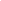 CPF:CPF: